This form to be used by the Minnesota Pollution Control Agency (MPCA) Contractor when hiring a Construction Contractor only.Subcontractor informationSupplemental termsShip to informationBill to information(Payment. The Contractor shall provide an IC 134 – Withholding Affidavit for Contractor to the State agency along with the request for final payment/ invoice. Submit Excel Prevailing Wage Payroll Information Forms to the following email address: prevailingwage.pca@state.mn.us.)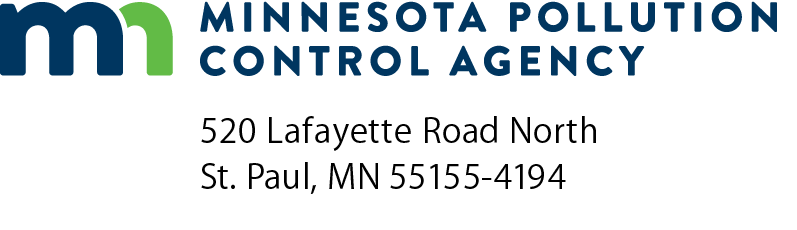 Subcontractor Construction Purchase Order FormConstruction projects up to $50,000 for MPCA ContractsSection 3Doc Type:  ContractContract title:Contract number:MPCA purchase order number:MPCA purchase order number:Project Name:Subcontractor name:Subcontractor name:Subcontractor name:Subcontractor name:Address:Address:City:State:Zip code:Zip code:Contact name:Contact name:Contact name:Phone:Vendor quote no.:Vendor quote no.:1.Show the Contract number on invoice and all correspondence.Show the Contract number on invoice and all correspondence.Show the Contract number on invoice and all correspondence.Show the Contract number on invoice and all correspondence.Show the Contract number on invoice and all correspondence.2.This MPCA Subcontractor Construction Purchase Order Form incorporates by reference all terms, conditions, and specifications of the solicitation and vendor’s response. In case of a conflict in terms, the order of precedence shall be: First; this MPCA Subcontractor Construction Purchase Order Form, second; the Request for Bid (RFB), third; the vendor’s response.This MPCA Subcontractor Construction Purchase Order Form incorporates by reference all terms, conditions, and specifications of the solicitation and vendor’s response. In case of a conflict in terms, the order of precedence shall be: First; this MPCA Subcontractor Construction Purchase Order Form, second; the Request for Bid (RFB), third; the vendor’s response.This MPCA Subcontractor Construction Purchase Order Form incorporates by reference all terms, conditions, and specifications of the solicitation and vendor’s response. In case of a conflict in terms, the order of precedence shall be: First; this MPCA Subcontractor Construction Purchase Order Form, second; the Request for Bid (RFB), third; the vendor’s response.This MPCA Subcontractor Construction Purchase Order Form incorporates by reference all terms, conditions, and specifications of the solicitation and vendor’s response. In case of a conflict in terms, the order of precedence shall be: First; this MPCA Subcontractor Construction Purchase Order Form, second; the Request for Bid (RFB), third; the vendor’s response.This MPCA Subcontractor Construction Purchase Order Form incorporates by reference all terms, conditions, and specifications of the solicitation and vendor’s response. In case of a conflict in terms, the order of precedence shall be: First; this MPCA Subcontractor Construction Purchase Order Form, second; the Request for Bid (RFB), third; the vendor’s response.3.All deliveries/services hereunder shall comply with all applicable state of Minnesota and federal laws.All deliveries/services hereunder shall comply with all applicable state of Minnesota and federal laws.All deliveries/services hereunder shall comply with all applicable state of Minnesota and federal laws.All deliveries/services hereunder shall comply with all applicable state of Minnesota and federal laws.All deliveries/services hereunder shall comply with all applicable state of Minnesota and federal laws.4.Invoices must match line items on the MPCA Subcontractor Construction Purchase Order Form.Invoices must match line items on the MPCA Subcontractor Construction Purchase Order Form.Invoices must match line items on the MPCA Subcontractor Construction Purchase Order Form.Invoices must match line items on the MPCA Subcontractor Construction Purchase Order Form.Invoices must match line items on the MPCA Subcontractor Construction Purchase Order Form.5.Notwithstanding any language to the contrary herein, the Contractor, Notwithstanding any language to the contrary herein, the Contractor, shall be solelyresponsible for the payment of the amounts payable by the state of Minnesota under this MPCA Subcontractor Construction responsible for the payment of the amounts payable by the state of Minnesota under this MPCA Subcontractor Construction responsible for the payment of the amounts payable by the state of Minnesota under this MPCA Subcontractor Construction responsible for the payment of the amounts payable by the state of Minnesota under this MPCA Subcontractor Construction responsible for the payment of the amounts payable by the state of Minnesota under this MPCA Subcontractor Construction Purchase Order Form, as provided in MPCA Contract No.The MPCA Contractor’s responsibility under The MPCA Contractor’s responsibility under this MPCA Subcontractor Construction Purchase Order Form is to make payments of amounts due hereunder, and as provided in requests for payment submitted and approved by the State.this MPCA Subcontractor Construction Purchase Order Form is to make payments of amounts due hereunder, and as provided in requests for payment submitted and approved by the State.this MPCA Subcontractor Construction Purchase Order Form is to make payments of amounts due hereunder, and as provided in requests for payment submitted and approved by the State.this MPCA Subcontractor Construction Purchase Order Form is to make payments of amounts due hereunder, and as provided in requests for payment submitted and approved by the State.this MPCA Subcontractor Construction Purchase Order Form is to make payments of amounts due hereunder, and as provided in requests for payment submitted and approved by the State.Name:Name:Address:Address:Address:City:State:Zip code:Zip code:Zip code:Contact name:Contact name:Contact name:Contact name:Phone:Phone:Discount terms:Discount terms:Ship via:Ship via:Ship via:Freight terms:Freight terms:Requested delivery:Requested delivery:Requested delivery:Requested delivery:Name:Name:Address:Address:Address:City:State:State:Zip code:Contact name:Contact name:Contact name:Contact name:Phone:Phone:LineDescriptionQuantityUnitUnit priceAmountOrder totalOrder totalOrder totalOrder totalOrder totalSignature:(This document has been electronically signed.)(This document has been electronically signed.)(This document has been electronically signed.)MPCA Contractor name:MPCA Contractor name:Date (mm/dd/yyyy):Date (mm/dd/yyyy):MPCA Contract number:MPCA Contract number:Purchase order number:Purchase order number: